§11412.  Declaration of necessity and purposeThe Legislature declares that there is a need to provide additional assistance for higher education for residents and inhabitants of this State; the cost of higher education is increasing; assistance to higher education, including recipients and providers of higher education, will benefit the people of this State, enhance their welfare and increase their commerce and economic prosperity; it is the purpose of this chapter to provide assistance to students or the families of students who are residents of this State attending institutions of higher education within or outside of this State, to students and the families of students attending institutions of higher education within this State and to institutions of higher education within this State; the assistance provided by this chapter is intended in part to supplement federal guaranteed higher education loan programs, other student loan programs, grant programs, scholarship programs, programs assisting institutions of higher education and other means of assisting students, families of students and institutions of higher education; and the exercise of the powers to the extent and in the manner provided in this chapter is the exercise of an essential governmental function.  [PL 1987, c. 807, §3 (NEW).]SECTION HISTORYPL 1987, c. 807, §3 (NEW). The State of Maine claims a copyright in its codified statutes. If you intend to republish this material, we require that you include the following disclaimer in your publication:All copyrights and other rights to statutory text are reserved by the State of Maine. The text included in this publication reflects changes made through the First Regular and First Special Session of the 131st Maine Legislature and is current through November 1, 2023
                    . The text is subject to change without notice. It is a version that has not been officially certified by the Secretary of State. Refer to the Maine Revised Statutes Annotated and supplements for certified text.
                The Office of the Revisor of Statutes also requests that you send us one copy of any statutory publication you may produce. Our goal is not to restrict publishing activity, but to keep track of who is publishing what, to identify any needless duplication and to preserve the State's copyright rights.PLEASE NOTE: The Revisor's Office cannot perform research for or provide legal advice or interpretation of Maine law to the public. If you need legal assistance, please contact a qualified attorney.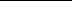 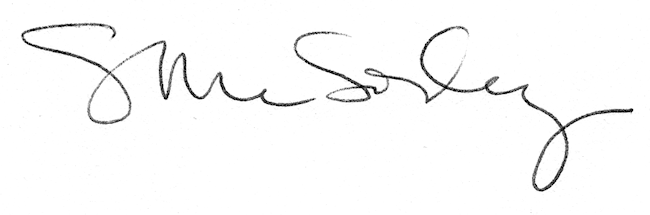 